INSTITUTO FEDERAL DE EDUCAÇÃO, CIÊNCIA E TECNOLOGIA DO RIO GRANDE DO NORTEJOSÉ DA SILVA OLIVEIRA RELATÓRIO DE ESTÁGIO CURRICULAR NA(O) [NOME DA EMPRESA INSTITUIÇÃO]PARNAMIRIM-RN2023JOSÉ DA SILVA OLIVEIRARELATÓRIO DE ESTÁGIO CURRICULAR NA(O) [NOME DA EMPRESA INSTITUIÇÃO]Relatório de Prática Profissional apresentado ao Curso Técnico Integrado ou Subsequente em Nome do Curso do Instituto Federal de Educação, Ciência e Tecnologia do Rio Grande do Norte, em cumprimento às exigências legais como requisito parcial para a obtenção do título de Técnico em Nome do Curso.						Orientador:  Prof. Dr. João Fulano de TalParnamirim-RN2023JOSÉ DA SILVA OLIVEIRARELATÓRIO DE ESTÁGIO CURRICULAR NA(O) [NOME DA EMPRESA INSTITUIÇÃO]Relatório de Prática Profissional apresentado ao Curso Técnico Integrado ou Subsequente em Nome do Curso do Instituto Federal de Educação, Ciência e Tecnologia do Rio Grande do Norte, em cumprimento às exigências legais como requisito parcial para a obtenção do título de Técnico em Nome do Curso.						Aprovado em: ____/____/_______        						Nota Final: __________________________________________________________________Titulação (Prof. ou Prof. Dr.) Nome Completo do Orientador(a)Orientador(a)Matrícula: Matrícula do Orientador(a)________________________________________________________Titulação (Prof. ou Prof. Dr.) Nome Completo do Coordenador(a) do CursoCoordenador(a) do Curso Técnico Integrado ou Subsequente em Nome do CursoMatrícula: Matrícula do Coodenador(a) do CursoRESUMOO resumo é a apresentação concisa de todos os pontos relevantes do trabalho. Não deve ser tratado como uma introdução, e sim a síntese de todo o trabalho. O resumo deve conter um único parágrafo, com alinhamento justificado, sem recuo de primeira linha e com espaçamento entrelinhas de 1,5. A fonte deve ser de tamanho 12. O resumo deve conter de 150 a 500 palavras.Palavras-Chave: Palavra1. Palavra2. Palavra3. [deve conter de preferência 3 (três) palavras-chave que representem o conteúdo do trabalho.]OBSERVAÇÃO: Antes do resumo é possível ter três folhas que são elementos opcionais – Dedicatória, Agradecimentos e epígrafe. Ver o documento de orientação para relatório técnico do IFRN (http://portal.ifrn.edu.br/campus/natalcentral/arquivos/TCC%20OFICIAL-IFRN.pdf/view) ou normas da ABNT para esses elementos SUMÁRIO1	INTRODUÇÃO	61.1	Objetivos	62	IDENTIFICAÇÃO DO ESTÁGIO	72.1	FORMULÁRIO DE IDENTIFICAÇÃO	72.2	Síntese de Carga Horária e Atividades	73	FUNDAMENTAÇÃO TEÓRICA    [OPCIONAL]	94	DESCRIÇÃO DETALHADA DAS ATIVIDADES DESENVOLVIDAS	114.1	ATIVIDADE 1 [EXEMPLO: DESENVOLVIMENTO DE SOFTWARE]	114.1.1	[EXEMPLO: Criação Software para a Web com Banco de Dados]	114.2	ATIVIDADE 2	114.3	Inserindo Figuras e Ilustrações	115	CONSIDERAÇÕES FINAIS	12REFERÊNCIAS	13APÊNDICE A – TÍTULO	14ANEXO [LETRA, COMEÇANDO COM ‘A’] – TÍTULO	15INTRODUÇÃOA introdução é a parte inicial do texto, que contém informações objetivas para situar o tema do trabalho, tais como a delimitação da área de atuação e os objetivos do estágio. O estagiário deve apresentar a empresa e alguma fundamentação dos assuntos abordados no estágio.  ObjetivosDescrição sucinta do objetivo do estágio, ou seja, o seu propósito (para quê? ou para quem?). Esta seção pode ser dividida em objetivos gerais e específicos. Esses últimos são derivados dos objetivos gerais. Objetivos específicos podem ser detalhados sob forma de tópicos (marcadores). Exemplo:Objetivo GeralRealizar atividades de desenvolvimento de software e suporte técnico a funcionários da prefeitura de Parnamirim. Objetivos EspecíficosDesenvolver software requerido pela secretaria de educação;Criar e manter páginas Web do site da prefeitura; Fornecer suporte técnico quanto em informática. IDENTIFICAÇÃO DO ESTÁGIOFORMUlário de identificaçãoSíntese de Carga Horária e AtividadesAqui deve-se apresentar de forma sucinta as atividades realizadas ao longo do período de realização do projeto. Quadro 1 – Síntese de Carga horária e Atividades.[Tanto o quadro quanto a legenda devem estar centralizados na página.]FUNDAMENTAÇÃO TEÓRICA    [OPCIONAL]Este capítulo não precisa se chamar “Fundamentação Teórica”. É desejável nomeá-lo com o título do objeto de estudo em que a pesquisa/extensão está inserida. Uma outra opção é manter o título fundamentação teórica e colocar como subseções as tecnologias ou conceitos relevantes ao trabalho. No caso do estágio, esta seção deve ser inserida apenas se for necessário e relevante para a compreensão das atividades desenvolvidas na seção 4.A fundamentação teórica consiste na inserção de definições e conceitos, acerca do tema, que forneçam uma base para a compreensão da pesquisa. Nesse tópico devem ser inseridas informações que fizeram parte da pesquisa do autor sobre o tema de estudo em livros, artigos científicos, monografias, dissertações ou teses, páginas da Internet, relatórios técnicos, manuais de tecnologias, etc. Esses conteúdos dão credibilidade ao trabalho, visto que funcionam como uma sistematização de ideias, fundamentos, conceitos e proposição de autores conhecidos. Este capítulo não se trata de uma simples transcrição dos textos, mas da estruturação do conteúdo estudado pelo autor para a construção do trabalho. Outra forma de apresentar a fundamentação teórica é diluí-la dentro do relatório descritivo, permitindo a leitura não linear do trabalho.O(s) objeto(s) de estudo descrito(s) neste capítulo não devem ser apresentados de forma exaustiva. Por exemplo, se o trabalho é derivado do assunto “Engenharia de Software”, não é preciso discorrer sobre todos os ramos da Engenharia de Software. Pode-se fornecer, inicialmente, uma definição geral da área e, nas subseções posteriores, focar apenas no que é realmente relevante para a compreensão do trabalho. Caso seja necessário inserir algum texto que seja uma transcrição exata do texto original, temos uma citação direta. Citações diretas com até três linhas devem vir inseridas no texto entre aspas duplas, como o exemplo a seguir: “A sigla, quando mencionada pela primeira vez no texto, deve ser indicada entre parênteses, precedida do nome completo ” (ABNT, 2011, p. 9). Citações diretas com mais de três linhas devem ser destacadas do texto com recuo de 4cm da margem esquerda, fonte no tamanho 10 e espaçamento simples, como o exemplo a seguir:Apresentadas conforme a ABNT NBR 10520. As notas devem ser digitadas ou datilografadas dentro das margens, ficando separadas do texto por um espaço simples entre as linhas e por filete de 5 cm, a partir da margem esquerda. Devem ser alinhadas, a partir da segunda linha da mesma nota, abaixo da primeira letra da primeira palavra, de forma a destacar o expoente, sem espaço entre elas e com fonte menor. (ABNT, 2011, p. 9)Para o caso de citações indiretas, onde a ideia é transcrita usando as suas próprias palavras, não há a necessidade de aspas nem de indicar a página do texto, como no exemplo a seguir: a Associação Brasileira de Normas Técnicas (ABNT) define que os títulos sem indicativos numéricos, como o sumário e as referências, devem ser centralizados (ABNT, 2011).DESCRIÇÃO DETALHADA DAS ATIVIDADES DESENVOLVIDASNeste capítulo, que é a principal parte do trabalho, o aluno deve discorrer sobre as atividades realizadas no decorrer do estágio. Insira quantas seções/subseções forem necessárias para descrever o trabalho realizado. Evite muitos níveis de subseções, recomenda-se ir no máximo até o terceiro nível (p.ex. 4.1.1). ATIVIDADE 1 [eXEMPLO: DESENVOLVIMENTO DE SOFTWARE]Descrição detalhada da atividade. É facultado a criação de quantos sub-tópicos forem necessários para a total abrangência do conteúdo do trabalho.[EXEMPLO: Criação Software para a Web com Banco de Dados] Descrição detalha do sub-tópico da atividade. ATIVIDADE 2Descrição detalhada da atividade. Inserindo Figuras e IlustraçõesAs figuras podem ser inseridas individualmente ou em grupo. Elas devem ser numeradas e descritas. Além disso, elas devem aparecer após a primeira referência no texto, como o exemplo da Figura 1.Figura  – Logomarca do IFRN. 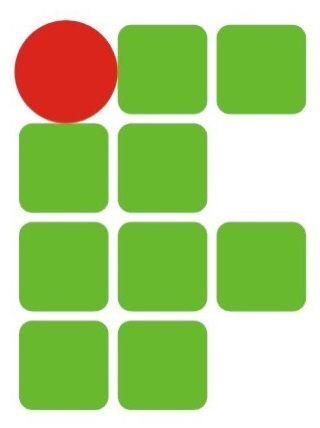 FONTE: IFRN (2016)CONSIDERAÇÕES FINAISNesta seção devem ser retomados os objetivos da realização do estágio, discutidas as atividades realizadas e a sua relevância para a área do estudo. O aluno deve posicionar-se de forma crítica e impessoal sobre os resultados do trabalho, se (e de que forma) eles atingiram os objetivos pretendidos e, caso não tenham atingido, quais os motivos pelos quais isso não ocorreu. REFERÊNCIASKAUARK, Fabiana; MANHÃES, Fernanda Castro; MEDEIROS, Carlos Henrique. Metodologia da pesquisa: Um guia prático. Itabuna: Via Litterarum, 2010.As referências bibliográficas devem ser citadas de acordo com as normas previstas pela ABNT: ASSOCIAÇÃO BRASILEIRA DE NORMAS TÉCNICAS. (Em caso de dúvidas procurar o(a) bibliotecário(a) do Campus).Não devem ser referenciadas fontes bibliográficas que não foram citadas no texto. As referências são alinhadas somente à margem esquerda do texto, digitadas em espaço simples e separadas entre si por dois espaços simples. Além disso, devem estar em ordem alfabética, por autor.Exemplos de como fazer referências bibliográficas de diversos formatos (livro, site da internet, dissertação, trabalho apresentado em congresso, etc.): http://portal.ifrn.edu.br/campus/natalcentral/arquivos/TCC%20OFICIAL-IFRN.pdf/view APÊNDICE A – TÍTULOElemento opcional, que consiste em um texto ou documento elaborado pelo autor, a fim de complementar sua argumentação, sem prejuízo da unidade nuclear do trabalho. Os apêndices são identificados por letras maiúsculas consecutivas, travessão e pelos respectivos títulos. Exemplos:APÊNDICE A – Avaliação  numérica de células inflamatórias totais aos quatro dias de evolução.APÊNDICE B – Avaliação de células musculares presentes nas caudas em regeneração.ANEXO [LETRA, COMEÇANDO COM ‘A’] – TÍTULO	Elemento opcional, que consistem em um texto ou documento não elaborado pelo autor, que serve de fundamentação, comprovação e ilustração. Os anexos são identificados por letras maiúsculas consecutivas, travessão e pelos respectivos títulos. Ao menos dois anexos devem ser inseridos, a saber, a ficha de realização de estágio e ficha de avaliação de desempenho. Dados do Relatório CientíficoTítulo e subtítulo:Autor:Orientador de estágio:Instituição e endereço completo: Supervisor de estágio:Instituição e endereço completo:Período de estágioInício: ___ / ___ /_____                                                   Término: ___ / ___ / _____Jornada de trabalho:                                              horas semanais: Total de horas: Observações/notas:CARGA HORÁRIAATIVIDADES DESENVOLVIDAS[Adicionar o número de linhas necessárias.]